Р Е Ш Е Н И Е Собрания депутатов Зеленогорского сельского поселенияО председателях  постоянных комиссии  Собрания депутатов Зеленогорского сельского поселения Собрание депутатов Зеленогорского сельского поселения   РЕШИЛО:	Избрать председателем постоянных комиссии следующих депутатов: по бюджету, налогам и предпринимательству – Малинина Геннадия Ивановича;по экономическим вопросам – Александрову Елену Гарриевну;по социальным вопросам и законности – Гранатову Нину Валентиновну.Глава поселения,                           Председатель Собрания депутатов  Зеленогорского сельского поселения                                       Г.С.ХуснутдиновЯл шотан Зеленогорск илемындепутат–влакын Погынжо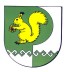 Собрание депутатов    Зеленогорского сельского поселения№ 7 четвертого созыва              25 сентября 2019 года